The Biography of Albert Einstein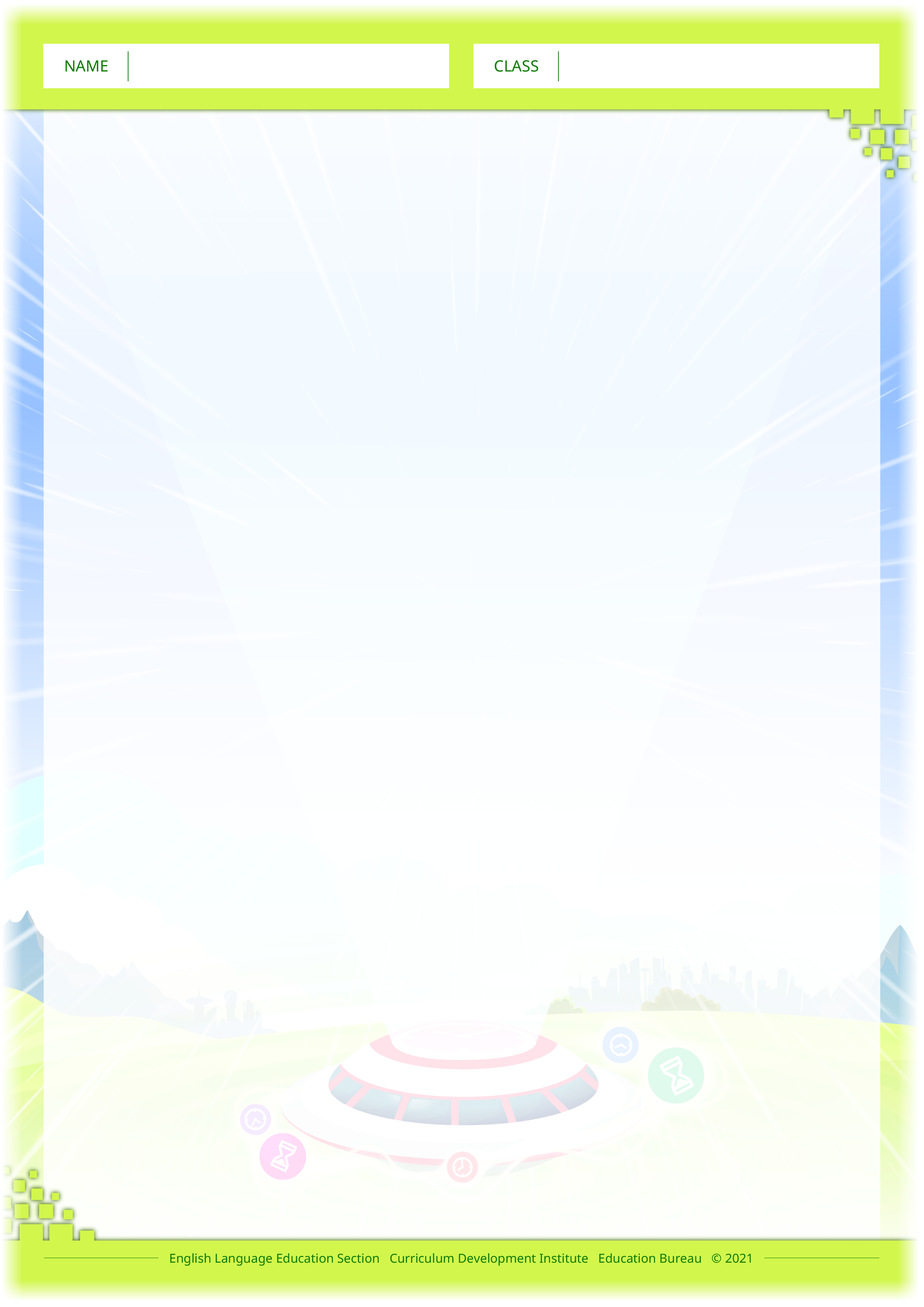 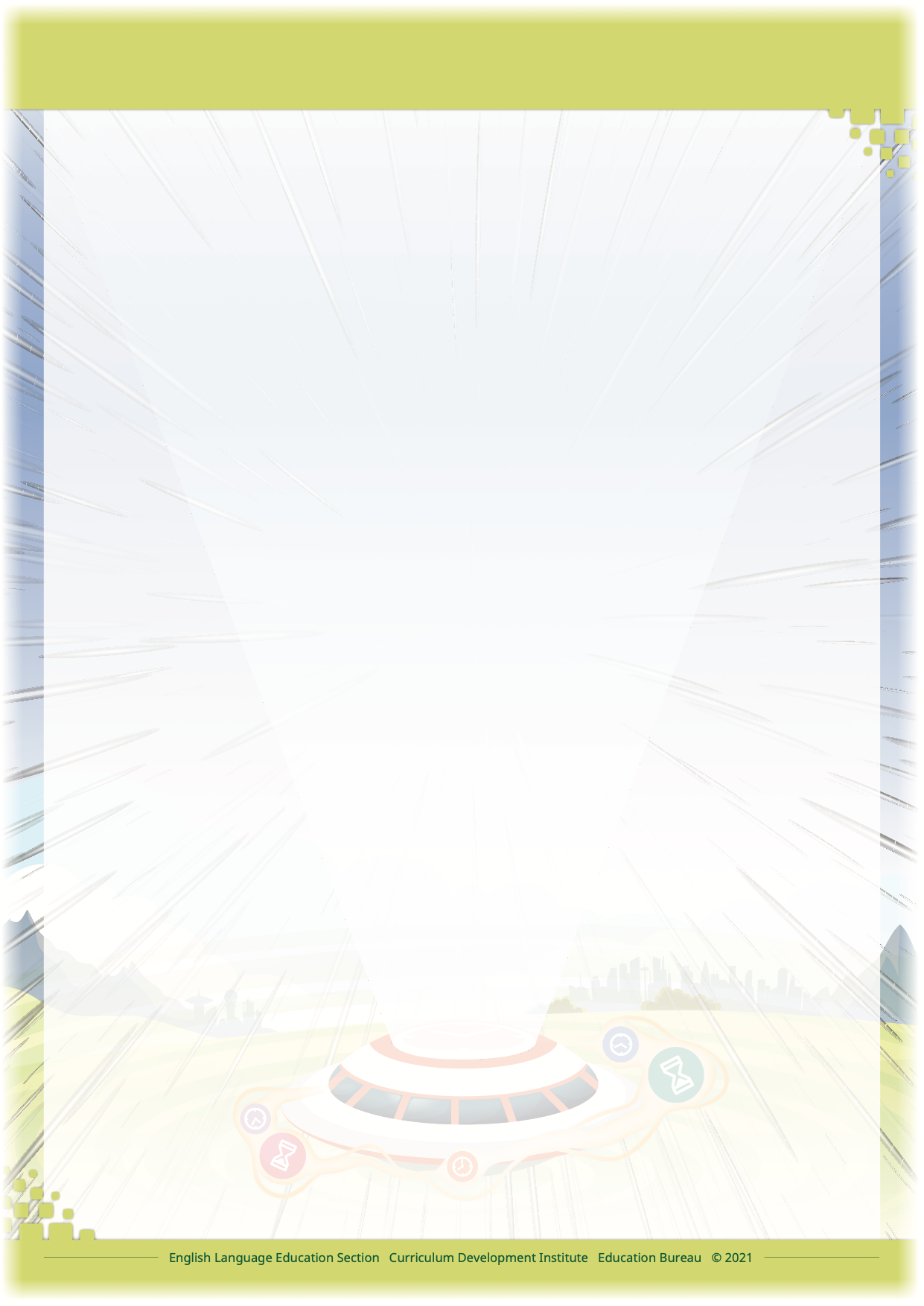 Glossarytheoretical: (adjective) based on the ideas that relate to a particular subject rather than practice and experimentgravity: (noun) the force that attracts objects towards each other, especially the force that attracts a body towards the centre of the Earthtransformed: (verb) changed completelyequipment: (noun) tools for a particular purposea patent: (noun) an official document that gives a person the right to make or sell an inventionthought experiments: (noun) a thought experiment is a logical argument or mental model in the context of an imaginary scenarioremarkable: (adjective) unusual or surprising in a way that is likely to be noticedgroundbreaking: (adjective) making new discoveriesacademic: (adjective) relating to schools and educationa genius: (noun) a very intelligent person who has exceptional skill in a certain area / certain areas, e.g. Mathematicsa legacy: (noun) something that comes from someone after they die or something that is left to descendants, e.g. money, property. The following text boxes are about the life events of Albert Einstein. They are in random order. Read the biography of Albert Einstein and fill in the missing information. Fill in each blank with a word from the reading text. You can find the word in the given paragraph.Charles Kao’s findings about optical fibre technology _______________ telecommunications and paved way for the Internet. (para 1) Nowadays, many people plan to start an online _______________ through which they can reach a wider market. (para 2) In order to test the effectiveness of the new drug, the scientists have to conduct a lot of _______________. (para 4) Stephen Hawking’s _______________ theory about black holes enriches our understanding of the universe. (para 5) Apart from Albert Einstein, there are also other scientists who made great _______________ to the world, e.g. Isaac Newton and Marie Curie. (para 6)Mother Teresa was a great person. She _______________ her life to helping numerous people in need. (para 7)Thomas Edison was a prolific inventor with more than 1,000 _______________. (para 8)Before the spread of COVID-19, my father often _______________ to other countries to attend business meetings. (“Other information (Hobby)”) Answer the following questions by circling the best option(s).Answer the following question.What made Albert Einstein a great scientist?_______________________________________________________________________________________________________________________________________________________________________________________________________________The following text boxes are about the life events of Albert Einstein. They are in random order. Read the biography of Albert Einstein and fill in the missing information. Fill in each blank with a word from the reading text. You can find the word in the given paragraph.Charles Kao’s findings about optical fibre technology transformed telecommunications and paved way for the Internet. (para 1) Nowadays, many people plan to start an online business through which they can reach a wider market. (para 2) In order to test the effectiveness of the new drug, the scientists have to conduct a lot of experiments. (para 4) Stephen Hawking’s remarkable/groundbreaking/amazing theory about black holes enriches our understanding of the universe. (para 5)Apart from Albert Einstein, there are also other scientists who made great contributions to the world, e.g. Isaac Newton and Marie Curie. (para 6)Mother Teresa was a great person. She devoted her life to helping numerous people in need. (para 7) Thomas Edison was a prolific inventor with more than 1,000 inventions. (para 8) Before the spread of COVID-19, my father often travelled to other countries to attend business meetings. (“Other information (Hobby)”) Answer the following questions by circling the best option(s).(Prompt: You can find clues in paragraph 1.)(Prompt: You can find clues in paragraph 3.)(Prompt: You can find clues in paragraph 3.)(Prompt: You can find clues in paragraph 4.)(Prompt: You can find clues in paragraph 5.)(Prompt: You can find clues in paragraph 6.)(Prompt: You can find clues in paragraph 7.)(Prompt: You can find clues in the text box about “Other information (hobby)”.)(Prompt: You can find clues in paragraphs 1 & 8.)Answer the following question.What made Albert Einstein a great scientist?Albert Einstein was a genius. He had a passion for physics and devoted all his time to studying the subject. He was hardworking and determined. His discoveries about time, light and gravity have transformed/changed our understanding of the universe.(Accept any reasonable answers.)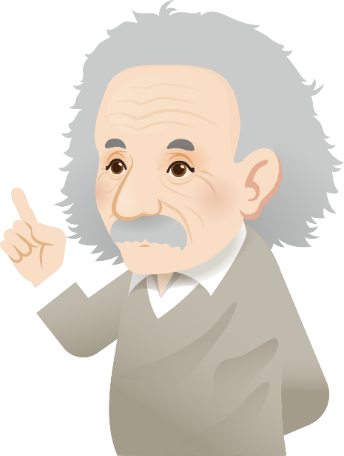    Albert Einstein was one of the greatest scientists in history. He made significant contributions to theoretical physics. His discoveries about time, light and gravity have transformed our understanding of the world. In 1922, he was awarded the Nobel Prize in physics. Background2.     Einstein was born in Germany in 1879. His parents were middle-class Jews. His father and his uncle ran a business that sold electrical equipment. His mother was a housewife. He had a younger sister. Early life and education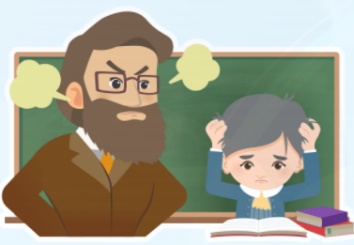 3.     Einstein attended elementary school and high school in Germany. He did not like the high school that he studied. The teachers there were strict. He was expected to memorise what was taught but not to think. He dropped out of school in 1894 and wentto Italy to join his family. Later Einstein re-entered high school in Switzerland. In 1896, he enrolled in the four-year mathematics and physics teaching diploma programme in Swiss Federal Institute of Technology in Zurich. Career path and achievements4.     After graduation, Einstein could not find a teaching job. Instead, he worked as a patent officer in Switzerland in 1902. Einstein was good at his job. He completed his work quickly and left time for his thought experiments during the long office hours. 5.     With steady work at the patent office, Einstein wrote a lot of remarkable articles on physics. 1905 was an amazing year for Einstein. In that year, he was awarded his doctorate and he published four groundbreaking papers on topics on photoelectric effect, Brownian motion, special relativity, the equivalence of mass and energy (E=MC2). Einstein’s publications gained the attention of the academic world. 6.      Einstein left the patent office in 1909 and became a professor at the University of Zurich. He taught at different universities in different countries since then. He became a world-famous scientist. He received his Nobel Prize in 1922 for his contributions to theoretical physics. Einstein also received a lot of honours, prizes and awards from different countries. Many people think that Einstein was a genius.7.     Einstein went to the United States in 1933. He settled in Princeton and worked in the Institute for Advance Study. Einstein was so devoted to theoretical physics that he kept working until the last days of his life even when he was hospitalised. He died on 18 April 1955.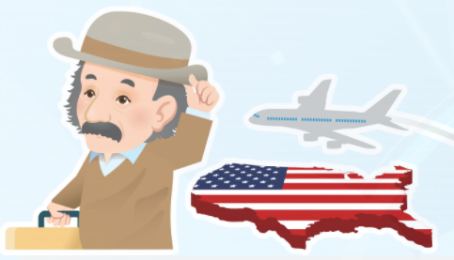 8.      Einstein left the world with a rich legacy of his discoveries. Some of them were applied to make inventions that changed our daily life while some help us better understand the universe. 1.Einstein was famous for ___.ahis Jewish parents bhis understanding of the Nobel prizechis contributions to theoretical physicsdhis father’s business on electrical equipment2.Why didn’t Einstein like his high school in Germany? It was because ___.(You can choose more than one answer.)athe teachers were strict bhe was not expected to think che re-entered high school in Switzerland dhe wanted to go to Italy to join his family3.When did Einstein graduate from Swiss Federal Institute of Technology in Zurich?a1896 b1900c1902d19054.Why could Einstein write a lot of remarkable articles on physics during his stay in the patent office? It was because he ___.awas good at his jobbcompleted his work quicklychad time to study physics during the long office hoursdall of the above5.What was one of Einstein’s papers published in 1905 about?atime bgravitycgeneral relativitydphotoelectric effect6.Einstein received the Nobel Prize for his contributions to ___. athe patent officebinventing gadgetsctheoretical physics dthe University of Zurich7.What was Einstein possibly doing during the last days of his life? He was possibly ___.awriting his willbreading books about Princeton cworking on equations about physicsdteaching at the Institute for Advance Study8.Apart from physics, what did Einstein like? He liked playing ___.athe violinbthe piano cduets with his sister dthe violin and the piano9.In what ways does Einstein’s legacy of discoveries help us?aThey are used to make inventions useful in our daily life.bHis discoveries about time, light and gravity change our understanding of the universe. cHe had made particular contributions to theoretical physics. dall of the above1.Einstein was famous for ___.chis contributions to theoretical physics2.Why didn’t Einstein like his high school in Germany? It was because ___.(You can choose more than one answer.)athe teachers were strict bhe was not expected to think 3.When did Einstein graduate from Swiss Federal Institute of Technology in Zurich? b19004.Why could Einstein write a lot of remarkable articles on physics during his stay in the patent office? It was because he ___.awas good at his jobbcompleted his work quicklychad time to study physics during the long office hoursdall of the above5.What was one of Einstein’s papers published in 1905 about?dphotoelectric effect6.Einstein received the Nobel Prize for his contributions to ___. ctheoretical physics 7.What was Einstein possibly doing during the last days of his life? He was possibly ___.cworking on equations about physics8.Apart from physics, what did Einstein like? He liked playing ___.athe violin9.In what ways does Einstein’s legacy of discoveries help us?aThey are used to make inventions useful in our daily life.bHis discoveries about time, light and gravity change our understanding of the universe. cHe had made particular contributions to theoretical physics. dall of the above